		                                       		  ARTS EDUCATION APPLICATION	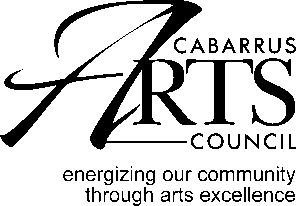 								                                     COVER PAGEApplicant DataName of School_________________________________________________________________Contact Person Name_________________________________________________________________Contact Person Title __________________________________________________________________Mailing Address______________________________________________________________________City_______________________________State__ NC___  Zip_________________________________Contact Information: phone (w)___________________ (cell)_____________________e-mail ________________________website_______________________________________________________________________________________________________Ongoing Arts Program InformationPlease give a brief description of your school’s current arts programs and services, how many contact hours students have in arts classes, and number of special arts presentations each year.  		                                       		ARTS EDUCATION APPLICATION									                            SUMMARY PAGE  School Name________________________________________________Grant Request $________________ (Must be matched 1:1)Previous Grant Amount Received  $____________  School year _________Program Start Date _________________  Program End Date _____________Multicultural Artistic LeadershipTo ensure that Grassroots arts programs reflect the racial and ethnic diversity of our county,  Cabarrus Arts Council is required to spend a percentage of its annual county allotment on programming that reflects African American, Asian American, Latino and Native American cultures. This requirement is met through supporting arts programming conducted by artists, ensembles, or organizations of color.Do 50% or more of the artistic leaders for this project identify as African American, Asian American, Latino, or Native American?  Yes ______	No ______If yes, please describe the cultural background(s) of your artistic leaders?Project DescriptionPlease include the purpose, artist(s) used, and how it will reach the public outside of the school.							  ARTS EDUCATION APPLICATION									                         BUDGET SUMMARY PAGESchool Name__________________________________________Budget Summary of Proposed ProjectThis page is only a budget summary. You must also provide an itemized budget as an attachment.Project Expenses 			Cash 	     	 =	Grant Amount 	+	ApplicantExpenses 		Requested 		Cash Match A  Personnel    Administrative staff 			____________ 		____________ 		____________     Artistic staff 				____________		____________ 		____________     Technical/Production staff			____________ 		____________ 		____________ B Outside Fees and Services    Artistic contracts 			____________ 		____________ 		____________     Other contracts				____________ 		____________ 		____________ C Space Rental 				____________ 		____________ 		____________ D Travel 					____________ 		____________ 		____________ E  Marketing				____________ 		____________ 		____________ F  Remaining Project Expenses		____________ 		____________ 		____________ G Total Cash Expenses 	           		____________	 =	____________ 	+	____________Project Income				Cash IncomeA  Admissions				____________B  Contracted Services Revenue 		____________C  Other Revenue				____________D  Private Support    Corporate support 			____________    Foundation support 			____________    Other private support 			____________E  Government Support    Federal 				____________    State/regional (not including this request) 	____________    Local					____________F  Applicant Cash 				____________G Grant Amount Requested 			____________    in this applicationH Total Cash Income 		              	____________    (must at least equal Total Cash Expenses,     Item G above)		                               			  ARTS EDUCATION APPLICATION											          ATTACHMENT PAGEApplicant AttachmentsPlease use this checklist to make sure you have completed your application properly.  Collate your ten packets with paper clips on three-hole punch paper in the order below:____Completed Application Cover Page____Completed Application Summary Page____Completed Budget Summary Page____Artist names and websites ____Letters of support from collaborating schools, if applicableCertificationWe certify that the information contained in this application, including all attachments and supporting materials, is true and correct to the best of our knowledge.Name of Principal_____________________________________________________________	Signature___________________________________Date________________________Name and Position of Project Coordinator __________________________________________	Signature___________________________________Date________________________